13.01.2023                                                          с.Грачевка                                                           № 18 п                               О внесении изменений в постановление администрации муниципального образования Грачевский район от 20.09.2017 № 524-пВ соответствии с Федеральным законом от 06.10.2003 № 131-ФЗ «Об общих принципах организации местного самоуправления в Российской Федерации», приказом Министерства сельского хозяйства, торговли, пищевой и перерабатывающей промышленности Оренбургской области от 15.06.2020  № 141 «Об утверждении порядка разработки и утверждения схемы размещения нестационарных торговых объектов на территории Оренбургской области», руководствуясь Уставом муниципального образования Грачевский район Оренбургской области,  п о с т а н о в л я ю:1.  В постановление администрации муниципального образования Грачевский район Оренбургской области от 20.09.2017 № 524-п «Об утверждении схемы размещения нестационарных торговых объектов на территории муниципального образования Грачевский район» внести следующие изменения:1.1. Приложение к постановлению изложить в новой редакции согласно приложению.2. Постановление администрации муниципального образования Грачевский района Оренбургской области от 02.02.2018 № 65-п «О внесении изменений в постановление администрации муниципального образования Грачевский район от 20.09.2017 № 524-п» признать утратившим силу.3. Контроль за исполнением настоящего постановления возложить  на заместителя главы администрации по экономическому развитию - начальника отдела экономики.4.  Постановление вступает в силу со дня его подписания и подлежит размещению на официальном информационном сайте администрации муниципального образования Грачевский район Оренбургской области и на сайте www.право-грачевка.рф.Глава района                                                                                            Д.В. Филатов      Разослано: отделу экономики, главам сельсоветов - 12, Трифоновой Е.В.Схемаразмещения нестационарных торговых объектовна территории муниципального образования Грачёвский район Оренбургской области.--------------------------------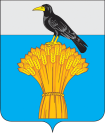 АДМИНИСТРАЦИЯ   МУНИЦИПАЛЬНОГО ОБРАЗОВАНИЯ             ГРАЧЕВСКИЙ  РАЙОН ОРЕНБУРГСКОЙ ОБЛАСТИ  	П О С Т А Н О В Л Е Н И Е	       Приложение                                                                                                                                                         к постановлению                                                                                                                                                                        администрации района                                                                                                                                                                     от 13.01.2023 № 18 п                    N п/пАдрес нестационарного торгового объекта (далее - НТО) (при его наличии) или адресное обозначение места размещения НТО с указанием границ улиц, дорог, проездов, иных ориентиров (при наличии)Вид договора, заключенного (заключение которого возможно) в целях размещения НТОКадастровый номер земельного участка (при его наличии) или координаты характерных точек границ места размещения НТО или возможного места расположения НТОПлощадь земельного участка или места размещения НТО в здании, строении, сооружении, где расположен или где возможно расположить НТО(кв.м)Условия размещенияВид НТОСпециализация НТО Статус места положения НТОСрок расположения НТОФорма собственности на землю или земельный участок, здание, строение, сооружение, где расположен или возможно расположить НТО, а также наименование органа, уполномоченного на распоряжение соответствующим имуществом, находящимся в государственной или муниципальной собственности1234567891011Александровский сельсоветАлександровский сельсоветАлександровский сельсоветАлександровский сельсоветАлександровский сельсоветАлександровский сельсоветАлександровский сельсоветАлександровский сельсоветАлександровский сельсоветАлександровский сельсоветАлександровский сельсовет1С. АлександровкаУл.Центральная,41бДоговор аренды56:10:0101001:46418 КруглогодичноевагончикСмешанный ассортимент товаровиспользуетсяДо 21.07.2024Государственная собственность не разграничена2Ул.Строительная,23аДоговор аренды56:10:0101001:45622 КруглогодичноевагончикСмешанный ассортимент товаровиспользуетсяДо 30.01.2025Государственная собственность не разграничена3Ул.Центральная,50аДоговор аренды56:10:0101001:48425 КруглогодичноевагончикСмешанный ассортимент товаровиспользуетсяДо 24.04.2024Государственная собственность не разграничена4Ул. Центральная, 41аДоговор аренды56:10:0101001:46324 КруглогодичноевагончикСмешанный ассортимент товаровиспользуетсяДо 26.01.2025Государственная собственность не разграничена5С. Саблино, ул. Центральная, 26Договор на размещение НТО-10 КруглогодичноеПередвижной торговый объектСмешанный ассортимент товаровне используется-Государственная собственность не разграничена6с. Яковлевка, ул. Центральная 12Договор на размещение НТО-10 КруглогодичноеПередвижной торговый объектСмешанный ассортимент товаровне используется-Государственная собственность не разграничена7с. Александровка, ул. Центральная 51Договор на размещение НТО-20 КруглогодичноеПередвижной торговый объектСмешанный ассортимент товаровне используется-Государственная собственность не разграниченаВерхнеигнашкинский сельсоветВерхнеигнашкинский сельсоветВерхнеигнашкинский сельсоветВерхнеигнашкинский сельсоветВерхнеигнашкинский сельсоветВерхнеигнашкинский сельсоветВерхнеигнашкинский сельсоветВерхнеигнашкинский сельсоветВерхнеигнашкинский сельсоветВерхнеигнашкинский сельсоветВерхнеигнашкинский сельсовет8с. Верхнеигнашкино, ул. Советская, 1, возле ООО «Верхнеигнашкинское»Договор на размещение НТО-40 КруглогодичноеПередвижной торговый объектСмешанный ассортимент товаровне используется-Государственная собственность не разграничена9п. Андреевка, ул. Центральная 37 возле здания ФАПаДоговор на размещение НТО-40 КруглогодичноеПередвижной торговый объектСмешанный ассортимент товаровне используется-Государственная собственность не разграниченаГрачевский районГрачевский районГрачевский районГрачевский районГрачевский районГрачевский районГрачевский районГрачевский районГрачевский районГрачевский районГрачевский район10с. Грачевка, ул. Юбилейная 4 аДоговор аренды56:10:0301009:64430 КруглогодичноепавильонПродуктыиспользуетсяДо 10.05.2026Государственная собственность не разграничена11с. Грачевка, ул. Кооперативная 2 гДоговор на размещение НТО-10 СезонноекиоскМороженоене используется-Государственная собственность не разграничена12с. Грачевка, ул. Базарная 2 в (площадь перед торговым комплексом)Договор на размещение НТО-16 КруглогодичноепалаткаСмешанный ассортимент товаровне используется-Государственная собственность не разграничена13с. Грачевка, ул. Кооперативная 2 в (площадь)Договор на размещение НТО-8 КруглогодичноепалаткаСмешанный ассортимент товаровне используется-Государственная собственность не разграничена14с. Грачевка, ул. Советская (центральная площадь) Договор на размещение НТО-9 СезонноеЕлочный базарЕлкине используется-Государственная собственность не разграничена15с. Грачевка, ул. Советская (Между зданием МБУК «МЦБС» Грачевского района и магазином «Магнит у дома»)Договор на размещение НТО-20СезонноепавильонКофейняне используется-Государственная собственность не разграниченаЕроховский сельсоветЕроховский сельсоветЕроховский сельсоветЕроховский сельсоветЕроховский сельсоветЕроховский сельсоветЕроховский сельсоветЕроховский сельсоветЕроховский сельсоветЕроховский сельсоветЕроховский сельсовет16с. Ероховка, ул. Новая 33 вДоговор аренды56:10:0401001:50220 КруглогодичноеПавильонПродуктыиспользуетсяДо 30.06.2025Государственная собственность не разграничена17с. Ероховка, ул. Новая 33 д (возле здания пекарни) Договор на размещение НТО-20 КруглогодичноеПередвижной торговый объектСмешанный ассортимент товаровне используется-Государственная собственность не разграниченаКлючевский сельсоветКлючевский сельсоветКлючевский сельсоветКлючевский сельсоветКлючевский сельсоветКлючевский сельсоветКлючевский сельсоветКлючевский сельсоветКлючевский сельсоветКлючевский сельсоветКлючевский сельсовет18п. Чапаевка, ул. Фурманова 3Договор на размещение НТО-8 КруглогодичноеПередвижной торговый объектСмешанный ассортимент товаровне используется-Государственная собственность не разграничена19п. Буденовка, ул. Новая 5 Договор на размещение НТО-8 КруглогодичноеПередвижной торговый объектСмешанный ассортимент товаровне используется-Государственная собственность не разграничена20с. Ключи, ул. Октябрьская 43Договор на размещение НТО-8 КруглогодичноеПередвижной торговый объектСмешанный ассортимент товаровне используется-Государственная собственность не разграниченаНовоникольский сельсоветНовоникольский сельсоветНовоникольский сельсоветНовоникольский сельсоветНовоникольский сельсоветНовоникольский сельсоветНовоникольский сельсоветНовоникольский сельсоветНовоникольский сельсоветНовоникольский сельсоветНовоникольский сельсовет21с. Новоникольское, ул. СоветскаяДоговор на размещение НТО-60 КруглогодичноеПалаткаСмешанный ассортимент товаровне используется-Государственная собственность не разграничена22с. Покровка, ул. СтарожиловскаяДоговор на размещение НТО-40 КруглогодичноеПалаткаСмешанный ассортимент товаровне используется-Государственная собственность не разграничена23п. Каликино, ул. ОзернаяДоговор на размещение НТО-30 КруглогодичноеПалаткаСмешанный ассортимент товаровне используется-Государственная собственность не разграниченаПетрохерсонецкий сельсоветПетрохерсонецкий сельсоветПетрохерсонецкий сельсоветПетрохерсонецкий сельсоветПетрохерсонецкий сельсоветПетрохерсонецкий сельсоветПетрохерсонецкий сельсоветПетрохерсонецкий сельсоветПетрохерсонецкий сельсоветПетрохерсонецкий сельсоветПетрохерсонецкий сельсовет24с. Петрохерсонец, ул. Мира 1 (возле административного здания)Договор на размещение НТО-40 КруглогодичноеПередвижной торговый объектСмешанный ассортимент товаровне используется-Государственная собственность не разграничена25с. Ждамировка, ул. Шевченко 6 (возле здания Ждамировского СК)Договор на размещение НТО-20 КруглогодичноеПередвижной торговый объектСмешанный ассортимент товаровне используется-Государственная собственность не разграничена26с. Урицкое, ул. Степная 39 (возле здания Урицкого ФАПа)Договор на размещение НТО-20 КруглогодичноеПередвижной торговый объектСмешанный ассортимент товаровне используется-Государственная собственность не разграничена27с. Ягодное, ул. Центральная 18 (возле торгового павильона «ИП Иликаиров К.К.»)Договор на размещение НТО-30 КруглогодичноеПередвижной торговый объектСмешанный ассортимент товаровне используется-Государственная собственность не разграниченаПобединский сельсоветПобединский сельсоветПобединский сельсоветПобединский сельсоветПобединский сельсоветПобединский сельсоветПобединский сельсоветПобединский сельсоветПобединский сельсоветПобединский сельсоветПобединский сельсовет28п. Победа, ул. Сеннореченская 76 аДоговор на размещение НТО56:10:1301001:23229 КруглогодичноеПавильонСмешанный ассортимент товаровиспользуется-Государственная собственность не разграничена29с. Якутино, ул. Молоджежная 3 аДоговор на размещение НТО-6 КруглогодичноеПередвижной торговый объектСмешанный ассортимент товаровне используется-Государственная собственность не разграничена30п. Клинцы, ул. Зеленая 22 аДоговор на размещение НТО-6 КруглогодичноеПередвижной торговый объектСмешанный ассортимент товаровне используется-Государственная собственность не разграниченаПодлесный сельсоветПодлесный сельсоветПодлесный сельсоветПодлесный сельсоветПодлесный сельсоветПодлесный сельсоветПодлесный сельсоветПодлесный сельсоветПодлесный сельсоветПодлесный сельсоветПодлесный сельсовет31п. Подлесный, ул. Центральная 37 (около здания администрации)Договор на размещение НТО-20 КруглогодичноеПередвижной торговый объектСмешанный ассортимент товаровне используется-Государственная собственность не разграничена32п. Бабинцево, ул. Молодежная 8 (около жилого дома)Договор на размещение НТО-10 КруглогодичноеПередвижной торговый объектСмешанный ассортимент товаровне используется-Государственная собственность не разграничена33п. Усакла, ул. Новая, д 6 (около ФАПа)Договор на размещение НТО-10 КруглогодичноеПередвижной торговый объектСмешанный ассортимент товаровне используется-Государственная собственность не разграниченаРусскоигнашкинский сельсоветРусскоигнашкинский сельсоветРусскоигнашкинский сельсоветРусскоигнашкинский сельсоветРусскоигнашкинский сельсоветРусскоигнашкинский сельсоветРусскоигнашкинский сельсоветРусскоигнашкинский сельсоветРусскоигнашкинский сельсоветРусскоигнашкинский сельсоветРусскоигнашкинский сельсовет34с. Русскоигнашкино, ул. Пролетарская 15 (10 метров западнее ориентира)Договор на размещение НТО-20 КруглогодичноеПередвижной торговый объектСмешанный ассортимент товаровне используется-Государственная собственность не разграничена35с. Абрышкино, ул. Новая 21 (10 восточнее ориентира)Договор на размещение НТО-20 КруглогодичноеПередвижной торговый объектСмешанный ассортимент товаровне используется-Государственная собственность не разграниченаСтарояшкинский сельсоветСтарояшкинский сельсоветСтарояшкинский сельсоветСтарояшкинский сельсоветСтарояшкинский сельсоветСтарояшкинский сельсоветСтарояшкинский сельсоветСтарояшкинский сельсоветСтарояшкинский сельсоветСтарояшкинский сельсоветСтарояшкинский сельсовет36с. Старояшкино, ул. Строительная (центральная площадь)Договор на размещение НТО-8 КруглогодичноеПередвижной торговый объектСмешанный ассортимент товаровне используется-Государственная собственность не разграничена37с.Малояшкино,ул.Школьная (около магазина «Алешка»)Договор на размещение НТО-8 КруглогодичноеПередвижной торговый объектСмешанный ассортимент товаровне используется-Государственная собственность не разграниченаТаллинский сельсоветТаллинский сельсоветТаллинский сельсоветТаллинский сельсоветТаллинский сельсоветТаллинский сельсоветТаллинский сельсоветТаллинский сельсоветТаллинский сельсоветТаллинский сельсоветТаллинский сельсовет38с. Таллы, ул. Ленина 16 (возле административного здания)Договор на размещение НТО-50 КруглогодичноеПередвижной торговый объектСмешанный ассортимент товаровне используется-Государственная собственность не разграничена39П. Комсомольский, ул. Дорожная 6 (возле жилого дома)Договор на размещение НТО-20 КруглогодичноеПередвижной торговый объектСмешанный ассортимент товаровне используется-Государственная собственность не разграничена40п. Революционер, ул. Молодежная 14Договор на размещение НТО-4 КруглогодичноеПередвижной торговый объектСмешанный ассортимент товаровне используется-Государственная собственность не разграничена